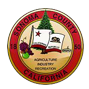 Applicant’s Name            	__________   	Phone      	_ Complete all fields and type or print clearly in ink. By submitting this application and signing below, I agree to defend, indemnify, and hold harmless the County of Sonoma, its officers, employees, and agents from all damages, liabilities, claims, actions, and other expenses (including attorney fees) resulting from or arising out of the operation of the taxicab.__     ____________________		__________________________                   Applicant’s Printed Name	                           Applicant’s Signature                                    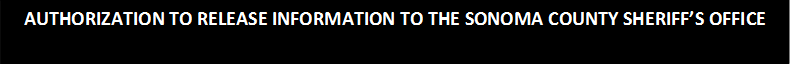 Under penalty of perjury, I attest that all information submitted in support of this application is true and correct, that I have omitted no item requested to be answered, and have included a full and correct answer to each question to the best of my knowledge. I hereby authorize the Sonoma County Sheriff’s Office to make whatever inquiries are necessary to verify the truth of the matters stated herein. I understand that any intentional misrepresentation of a material fact shall subject me to possible penalties for perjury and shall be grounds to deny or revoke the permit sought by this application.If approved for a permit, I will comply with all of the provisions of the Taxicab Ordinance, Chapter 18, 6029 prior to the commencement of taxicab vehicle operation._____     ____________________		__________________________                   Applicant’s Printed Name	                           Applicant’s Signature                                    Executed on 	, 20____ in the County of Sonoma in Santa Rosa, California.Per the Ordinance Establishing County Taxicab Regulations, Ordinance No. 6029, Section 18-62 (c), the Sheriff’s Office is authorized to waive taxicab permit requirements by issuing Certificates of Exemption (COE) to taxicabs and/or taxicab drivers who are operating under valid permits or licenses issued by certain cities if the permits are similar in nature to those issued by the Sheriff’s Office. Certificates of Exemption will be valid as long as the permit issued by the respective city is still valid. To apply for a Sheriff’s Office Taxicab Driver Certificate of Exemption (COE), applicants must submit/complete the following: Per the Ordinance Establishing County Taxicab Regulations, Ordinance No. 6029, Section 18-62 (c), the Sheriff’s Office is authorized to waive taxicab permit requirements by issuing Certificates of Exemption (COE) to taxicabs and/or taxicab drivers who are operating under valid permits or licenses issued by certain cities if the permits are similar in nature to those issued by the Sheriff’s Office. Certificates of Exemption will be valid as long as the permit issued by the respective city is still valid. To apply for a Sheriff’s Office Taxicab Driver Certificate of Exemption (COE), applicants must submit/complete the following: Per the Ordinance Establishing County Taxicab Regulations, Ordinance No. 6029, Section 18-62 (c), the Sheriff’s Office is authorized to waive taxicab permit requirements by issuing Certificates of Exemption (COE) to taxicabs and/or taxicab drivers who are operating under valid permits or licenses issued by certain cities if the permits are similar in nature to those issued by the Sheriff’s Office. Certificates of Exemption will be valid as long as the permit issued by the respective city is still valid. To apply for a Sheriff’s Office Taxicab Driver Certificate of Exemption (COE), applicants must submit/complete the following: Per the Ordinance Establishing County Taxicab Regulations, Ordinance No. 6029, Section 18-62 (c), the Sheriff’s Office is authorized to waive taxicab permit requirements by issuing Certificates of Exemption (COE) to taxicabs and/or taxicab drivers who are operating under valid permits or licenses issued by certain cities if the permits are similar in nature to those issued by the Sheriff’s Office. Certificates of Exemption will be valid as long as the permit issued by the respective city is still valid. To apply for a Sheriff’s Office Taxicab Driver Certificate of Exemption (COE), applicants must submit/complete the following: Applications for a renewal of Certificates of Exemption must be submitted to the Sheriff’s Office at least 30 days prior to the termination of the existing certificate.Applications for a renewal of Certificates of Exemption must be submitted to the Sheriff’s Office at least 30 days prior to the termination of the existing certificate.Date of Application:Date of Application:Date of Application:Date of Application:Date of Application:Name:Name:Name:Name:Name:Other names you have used or been known by (maiden name, alias, nicknames):Other names you have used or been known by (maiden name, alias, nicknames):Other names you have used or been known by (maiden name, alias, nicknames):Other names you have used or been known by (maiden name, alias, nicknames):Other names you have used or been known by (maiden name, alias, nicknames):Residence Address (include street, city, and zip code):Residence Address (include street, city, and zip code):Residence Address (include street, city, and zip code):Residence Address (include street, city, and zip code):Residence Address (include street, city, and zip code):Mailing Address, if different (include street, city, and zip code):Mailing Address, if different (include street, city, and zip code):Mailing Address, if different (include street, city, and zip code):Mailing Address, if different (include street, city, and zip code):Mailing Address, if different (include street, city, and zip code):Home Phone:Cell Phone:Cell Phone:Email:Email:Are you a  citizen?  Yes        No - VISA #      Are you a  citizen?  Yes        No - VISA #      Are you a  citizen?  Yes        No - VISA #      Are you a  citizen?  Yes        No - VISA #      Social Security No:Date of Birth:Date of Birth:Place of Birth:Place of Birth:Place of Birth:Sex:                Height:                Weight:                Hair Color:                Eye Color:       Sex:                Height:                Weight:                Hair Color:                Eye Color:       Sex:                Height:                Weight:                Hair Color:                Eye Color:       Sex:                Height:                Weight:                Hair Color:                Eye Color:       Sex:                Height:                Weight:                Hair Color:                Eye Color:       Driver’s License Number:       State:  Date Issued: Expiration Date: 